Washington PulseCourse OverviewThe U.S. retirement savings system has seen dramatic changes over the years, and there is everyindication that this patter of change will continue as part of policies to address tax reform and deficitreduction. This course addresses critical topics under discussion and debate on both the legislative andregulatory fronts as they pertain to workplace retirement plans and IRAs.Learning ObjectivesQuantify the enforcement efforts of the DOLUnderstand the IRS and DOL’s top enforcement priorities for retirement plans and IRAsList the retirement-related initiatives being talked about in WashingtonIdentify current hot topics in the industry and know key pointsIn order to be awarded the full credit hours, you must be present for the entire session, registering your attendance and departure in the webinar and answering all polling questions.Participants will earn 1.0 CPE credit.  Program is free.  Field of Study:  Specialized KnowledgeAdditional Information:Prerequisites:  3-5 years experience in the industryWho should attend:  Financial Professionals and Accountants; others are welcome.Advanced Preparations:  NoneProgram Level:  IntermediateDelivery Method:  Group Internet BasedRefunds and Cancellations:   For more information regarding refund, complaint and program cancellation policies, please contact our offices at 218-828-4872 or email info@cecenterinc.comContinuing Education Center, Inc. is registered with the National Association of State Boards of Accountancy (NASBA) as a sponsor of continuing professional education on the National Registry of CPE Sponsors.  State boards of accountancy have the final authority on the acceptance of individual courses for CPE credit. Complaints regarding registered sponsors may be submitted to the National Registry of CPE Sponsors through its website: www.NASBARegistry.org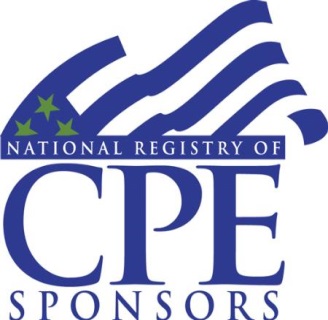 